Supplementary InformationFIG S1. Methodology for the review process. 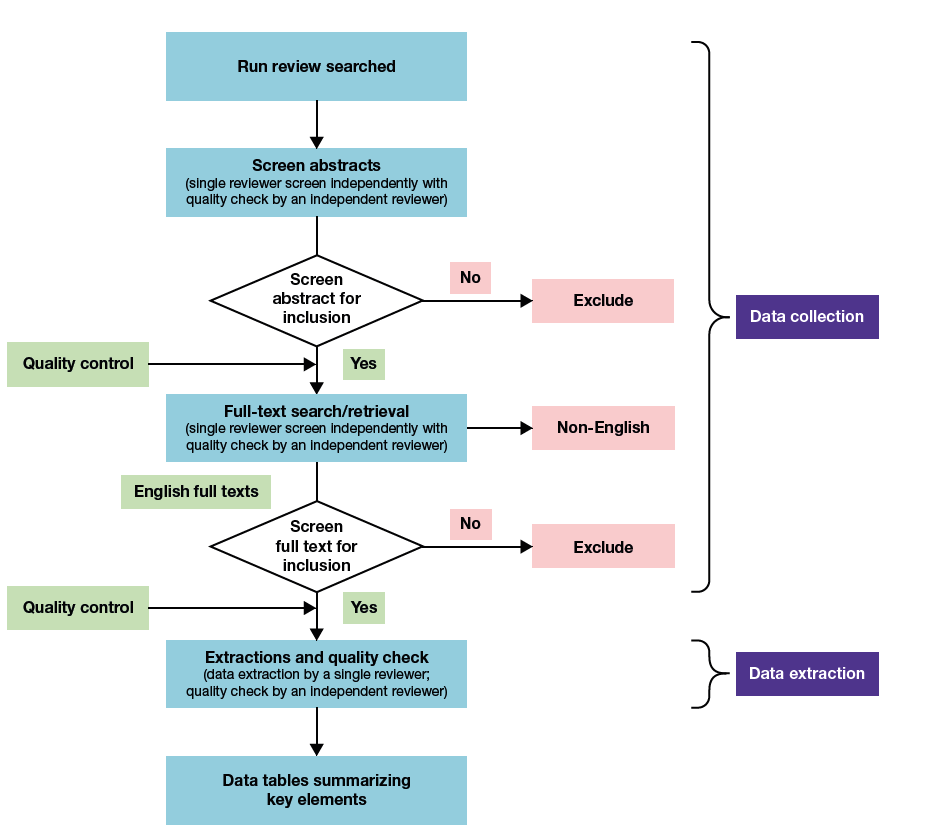 